ESCUELA SUPERIOR POLITECNICA DEL LITORAL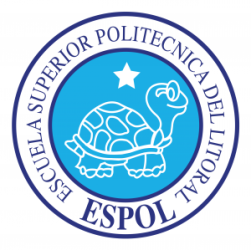 FACULTAD DE CIENCIAS SOCIALES Y HUMANISTICASPRIMER TÉRMINO 2013-2014 AGOSTO-2013   SEGUNDO EXAMENMETODOS CUANTITATIVOS IITEMA  1 (8 puntos cada literal)Graficar la región finita acotada por las expresiones dadas y encontrar el área de dicha región utilizando el procedimiento indicado:Resolver utilizando integrales doblesResolver utilizando integrales simples con diferencial en y  (dy)Resolver utilizando integrales simples con diferencial en x (dx)TEMA  2 (4 puntos cada ejercicio)Resolver las integrales indefinidas siguientes:TEMA  3 (7 puntos cada literal) (nota: en todos los literales deben estar los gráficos, claramente especificados, que representan las respuestas) Considere que la función de demanda de cierto articulo es:Hallar la cantidad total de dinero que los consumidores están dispuestos a pagar por 3 unidades del articuloHallar el gasto real que realizan los consumidores por adquirir 3 unidades del articuloHallar el excedente del consumidor cuando está dispuesto a pagar por 3 unidades del articulo             COMPROMISO DE HONORYo, ………………………………………………………………… al firmar este compromiso, reconozco que el presente examen está diseñado para ser resuelto de manera individual, que puedo usar una calculadora ordinaria para cálculos aritméticos, un lápiz o esferográfico; que solo puedo comunicarme con la persona responsable de la recepción del examen; y, cualquier instrumento de comunicación que hubiere traído, debo apagarlo y depositarlo en la parte anterior del aula, junto con algún otro material que se encuentre acompañándolo.  No debo además, consultar libros, notas, ni apuntes adicionales a las que se entreguen en esta evaluación. Los temas debo desarrollarlos de manera ordenada. Firmo al pie del presente compromiso, como constancia de haber leído y aceptar la declaración anterior.                        PARALELO: _____________________________                                                                      NÚMERO DE MATRÍCULA:______________________________                __________________________________________                                                                                                                                                                                                                                                                                                                                                                Firma"Como estudiante de la FCSH me comprometo a combatir la mediocridad y actuar con honestidad, por  eso no copio ni dejo copiar".APELLIDOS:__________________________________________________                                                                                                                                                                                     __________________________________________NOMBRES:___________________________________________________                                    Firma de Compromiso del Estudiante